Name_______________________________________________ 11/5/13Cross Sectional AreaGeometry.1)  Describe the cross sections (Parallel and Perpendicular) of each figure.  2)  Find the Area of the cross section Parallel to the base3)  Find the Area of the cross section Perpendicular to the baseDiameter = 10m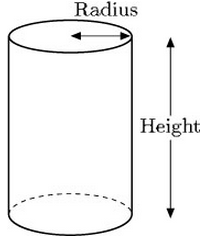 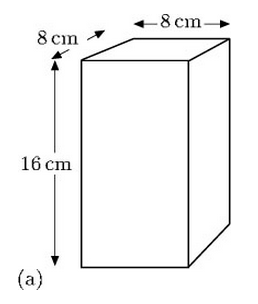 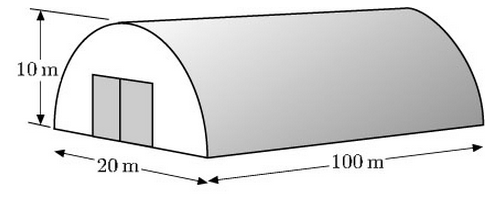 